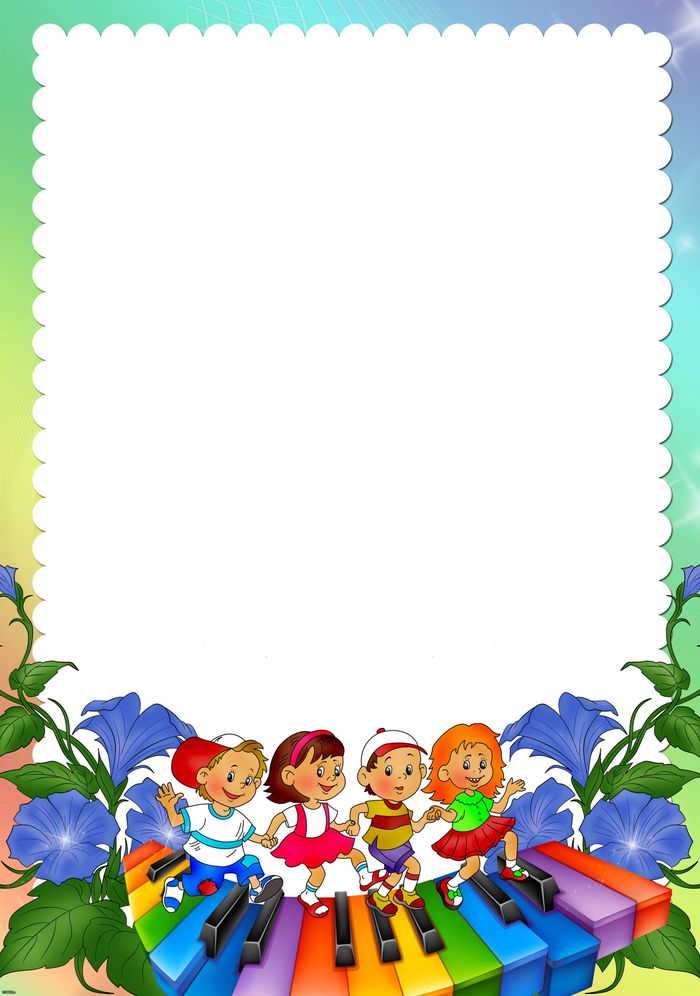 «Сказки могут помочь воспитать ум, дать ключи для того, чтобы войти в действительность новыми путями, помочь ребѐнку узнать мири одарить его воображение».Д. Родари.Хорошая речь – важнейшее условие всестороннего полноценного развития детей. Чем богаче и правильнее речь ребенка, тем легче ему высказывать свои мысли, тем шире его возможности в познании окружающей действительности, содержательнее и полноценнее отношения со сверстниками и взрослыми, тем активнее он развивается психически. Поэтому так важно заботиться о своевременном формировании речи детей, ее чистоте и правильности, предупреждая и исправляя различные нарушения. В последние годы наблюдается устойчивый рост нарушений речи детей. Дошкольников имеющих различные речевые патологии, становится все больше, проблема речевого развития – одна из самых актуальных в современном детском саду.Для успешной работы с дошкольниками важно подобрать эффективные методы коррекции речевых нарушений. Хорошим помощником в этой работе может стать сказка. Логопедическое воздействие в игровой, сказочной форме является наиболее универсальным, комплексным результативным методом воздействия в коррекционной работе.Логосказка — это целостный, педагогический процесс, способствующий развитию всех сторон речи, воспитанию нравственных качеств, активации психических процессов (внимания, памяти, мышления, воображения), а также поддерживанию положительной мотивации к выполнению учебных задач.Основная цель логосказки — всестороннее, последовательное развитие речи детей и связанных с ней психических процессов путем использования элементов сказкотерапии.При использовании логосказки решаются следующие задачи логопедической коррекции коммуникативной сферы: развитие диалогической и монологической речи;повышение эффективности игровой мотивации детской речи, её художественно-эстетической направленности и наполненности;коррекция и развитие психологической базы речи, взаимосвязи зрительного, слухового и моторного анализаторов; создание благоприятной психологической атмосферы, обогащение эмоционально-чувственной сферы ребенка посредством общения со сказкой;приобщение детей к красоте, точности и глубине художественного слова к прошлому и настоящему культуры, народному фольклору; осуществления сотрудничества учителя-логопеда и воспитателя с детьми и друг с другом на основе личностно-ориентированной модели взаимодействия участников образовательного процесса, создание атмосферы взаимопонимания и взаимопомощи.Логосказки могут применять в своей работе, как логопеды, так и воспитатели логопедических и общеобразовательных групп. Эти сказки могут представлять собой целое занятие, часть занятия или дидактическую игру.В работе с логосказкой придерживаюсь принципов:от простого к сложному (начинать работу с простейшего);от индивидуальных занятий до групповых;рассказывание сказки от 1-го и 3-го лица, до рассказывания и придумывания сказки «по кругу».Виды логосказок:логосказки дидактического плана с включениями различных упражнений, испытаний, выполнения проб и т.д.;артикуляционные логосказки (развитие дыхания, артикуляционной моторики);фонетические логосказки (уточнение артикуляции заданного звука, автоматизация, дифференциация звуков); логосказки для обучения грамоте (в звуках и буквах);пальчиковые логосказки (развитие мелкой моторики, графических навыков);логосказки на координацию и пространственную ориентировку (формирование зрительно-пространственных представлений);логосказки-тренинги, насыщенные определѐнными фонемами, словоформами, лексико-грамматическими категориями (авторские сказки учителей логопедов Г. А. Быстровой, Э. А. Сизовой, Т. А. Шуйской);лексико-грамматические логосказки (формирование и закрепление обобщающих понятий; сказки на словообразование, на расширение словаря антонимов, обогащение словарного запаса, согласование существительных с прилагательными, числительных с существительными, образование родственных слов, приставочных глаголов, притяжательных прилагательных; пространственные предлоги, совершенствование суффиксального словообразования, развитие сложных синтаксических конструкций);логосказки, способствующие формированию связной речи.Для сказок можно использовать общеизвестные сюжеты, можно придумывать самим. Можно в совместном творчестве с ребенком частично изменять и дополнять сюжет по ходу занятия, можно разыгрывать сказки-спектакли, где дети одновременно и участники, и зрители происходящегоДля постановки логосказок можно использовать различные виды театров: би-ба-бо, пальчиковый,  настольный, рукавичный,  куклы на палочках  и т. д.В логосказку обязательно включаются артикуляционные, дыхательные, голосовые упражнения, а также упражнения на совершенствование графомоторных навыков, пространственной ориентировки, неизменно присутствуют задания для развития звукового анализа слов и фонематического слуха, игры для развития памяти, внимания, логического мышления. В игры – сказки можно включить задания на формирование психофизической сферы детей, т. е. психогимнастика (например, покажи, как испугался зайчик, как улыбнулась лягушка, как волк рассердился и т. д.).Используя в своей работе элементы сказкотерапии, обязательно учитываем следующие особенности:речевой статус детей (общее недоразвитие речи II- III уровня, осложненное неврологической симптоматикой, в том числе синдромом дефицита внимания и гиперактивности, дизартрия);недостаточное развитие неречевых психических функций (особенно слухового внимания и памяти; недостаточное стремление к познавательному общению с взрослым; быстрая истощаемость произвольного внимания; низкая работоспособность);специфику возраста (высокая эмоциональность, непосредственность, повышенная возбудимость).Выше перечисленные особенности детей приносят свою специфику в деятельность учителя-логопеда. Поэтому хочется отметить особенности выбора сказки:используются простые, хорошо знакомые детям сказки,сюжет сказки должен быть интересным, вызвать эмоциональный отклик у детей;возможное использование элементов сюжета, а не сказку целиком;В атмосфере сказки дети раскрепощаются, становятся более открытыми к восприятию действительности, проявляют большую заинтересованность в выполнении различных заданий. Таким образом, через использование сказки, её сюжетных линий мы можем решать многие коррекционные задачи. Этим мы повышаем эффективность логопедической работы за счёт включения эмоционального компонента в образовательный материал.Метод «логосказок» универсален и в том плане, что с его помощью можно решать проблемы детей любой социальной категории, будь это ребенок из социально-неблагополучной семьи, с задержкой психического развития или тяжелым нарушением речи.«Логосказки» оказывают психокоррекционное воздействие как на внутренний, так и на внешний мир ребенка, что обеспечивает необходимую эффективность работы. Предложенная мною методика способствует формированию у детей интереса к сказке, сказочным героям и речевой деятельности, поддерживает положительные отношения к занятиям, а значит, помогает достигнуть лучшей результативности в коррекционной работе, обучении и воспитании.Успехов в работе!Примерная логосказка. «Сказка о веселом язычке» (эти сказки можно придумать самим, зависит от вашего воображения).Жил – был на свете Язычок. Был у него свой домик. Этот домик – наш ротик. Двери в этом домике то открываются, то закрываются – вот так (упражнение «Ворота» открыть и закрыть).Вот утром Язычок проснулся (потянуться, а затем пошел посмотреть (смотрим в одну сторону, а затем в другую, какая же на улице погода).Язычок посмотрел сначала наверх – не идет ли дождик, а затем посмотрел вниз – гуляют ли ребята (упражнение «Качели» - на верхнюю губу – затем на нижнюю). Потом посмотрел на часы (упражнение «Часики», пора завтракать. Язычок пошел на кухню и испек себе блинчики (упражнение «Блинчики», налил варенье, какое оно вкусное! (упражнение «Вкусное варенье»).Затем наш дружок достал свою любимую чашку (упражнение «Чашечка») и выпил чаю. Потом умылся, почистил зубки (упражнение «Почистим зубки», оделся и вышел на улицу.Там Язычок увидел лошадку, решил поскакать на ней (упражнение «Лошадка» - быстро, так долго скакал на ней, что лошадка устала и медленно прискакала к песочнице – грибочку (упражнение «Грибочек»). А в песочнице было много игрушек: трубочка (упражнение «Трубочка», и гармошка (упражнение «Гармошка»).Затем Язычок решил покрасить забор (упражнение «Маляр»).Вот и банка с краской рядом,Обновить заборчик надо,Язычок наш сильно устал,Потому что забор красил и долго играл.А теперь пора нам в путь,Чтобы дома отдохнутьТут и сказочке конец,А кто слушал, молодец.А сейчас предлагаю вашему вниманию гимнастику в стихотворной форме . Гимнастику можно выполнять и под музыку («Антошка») и это уже будет называться логоритмика.Игровые упражнения, направленные на развитие артикуляционной моторики.Особое внимание заслуживают двигательные упражнения, сочетающиеся с артикуляционными упражнениями. Эти упражнения могут сделать занятие интересным и веселым, а также развивают подвижность челюсти, языка, губ и щек:1 упражнение: «Волшебный поцелуй»2 упражнение: «Улыбочка – трубочка» (руки вперед, в стороны)3 упражнение: «Поцелуйчики» (губы втянуты внутрь)4 упражнение: «Лошадка» (цокот)5 упражнение: «Барабан» (дэ-дэ-дэ)Эти упражнения можно включать в занятия, но по времени это должно занимать не более 10 минут.Игровые упражнения для постановки дыхания, формированию правильного дыхания уделяется особое внимание, ведь это основа для нормального звукопроизношения и речи в целом.«Футбол» (вата, трубочки, кирпичичи)«Покати карандаш» (карандаши)«Каша» (пых-пых-пых)«Комарик» (з-з-з туловище повернуть)«Пилка дров» (вдох - на себя, руки от себя – выдох)Дыхательную гимнастику рекомендуется проводить каждый день, но не более 3 минут. Эти упражнения можно включать в логосказку.